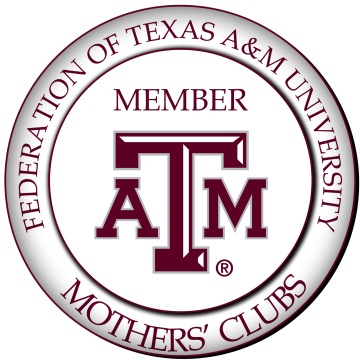 New Member or Returning Member   (circle one)Last Name _____________________________________   First Name ______________________________________Street Address ______________________________________   City_____________________   Zip ______________ 			Phone _____________________________    Email______________________________________________________TAMU grad yr _________  Member Birthday ___________  Spouse's Name__________________________________                                (if applicable)  		                 (Month/Day)  2019-2020 year membership ($35)……………………………………………………….….........	$ ____________Benefits of membership: Admittance to fun/informative meetings.  Invitations social events.  Member directory.  Goody Bag purchase.  Quarterly Federation of Aggie Moms meetings.Singing Cadet Tickets (6 x $10)…………………………….………………………………….....	$ ____________As our largest fundraiser, we ask all our members to purchase 6 tickets to help us fund our scholarships.  Please give or sell what you do not use to family, neighbors, service providers. Name Tag ($10)………………………………………………….………………………….......	$ ____________Howdy Club Recognition (Gig ‘em--$50; Whoop--$75; 12thMan--$100; Reveille--$250+)…...	$ ____________	TOTAL  	$ ______________________________________________________________________________________________________________Make your check payable to Austin Texas A&M University Mothers' Club         Check # _______________________Card# 	____________________________________________________Expiration ___________________________Name on Card___________________________________________________________________________________                                      Billing Zip _____________________CVV Code______________________1. Current Student________________________________Class of: __________  Student’s Major___________________	    Student’s Birthday_____________________________Student’s Cell________________________________________    Student’s Email___________________________________________________________________________________	2. Current Student________________________________Class of:___________  Student’s Major___________________     Student’s Birthday_____________________________Student’s Cell_______________________________________     Student’s Email__________________________________________________________________________________		(Additional students’ info or Children who are former students (Name & Class Year) can be written on back)